SCHNUPPERBERICHT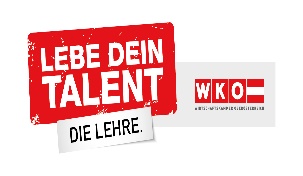 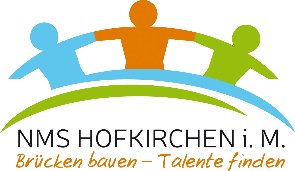 Name: ___________________________________ Dauer der Berufspraktischen Tage: vom _____________ bis 	Diesen Beruf habe ich kennengelernt: 	SchnupperbetriebName des Betriebes: _____________________ Ort: 	Anzahl der Mitarbeiter: ________      Anzahl der Lehrlinge: ________ Was macht der Betrieb? (Welche Leistungen erbringt der Betrieb? Welche Produkte stellt der Betrieb her?)Welche (Lehr)Berufe gibt es in diesem Betrieb? SchnupperberufDie wichtigsten Tätigkeiten, die ich kennen gelernt habe:Abschließende BewertungIch fand diese TätigkeitenIch fand diese TätigkeitenIch fand diese TätigkeitenIch fand diese TätigkeitenIch fand diese Tätigkeiteninteressantweniger interessantleichtmittel-schwerschwerjaeher jaeher neinneinInsgesamt hat mir die Schnupperlehre gefallen. Ich möchte diesen Beruf erlernen. Ich möchte gerne in diesem Betrieb arbeiten. Ich möchte noch andere Betriebe kennen lernen. Ich möchte noch andere Berufe genauer kennenlernen. 